Planification et réponse aux résultats de l'essai ECHO : Une liste de contrôle pour la communication stratégiqueListe de contrôle de la planification des actions ModèleMai 2019Instructions: Collaborer avec les parties prenantes pour compléter cette Liste de contrôle de la planification des actions et orienter la mise en œuvre des activités.La Liste de contrôle de la planification des actions aide les pays à : 1) réfléchir aux activités qui pourraient être nécessaires pour se préparer aux résultats et 2) agir après la publication des résultats. Certains pays peuvent choisir de mener toutes les activités, tandis que d'autres pourront choisir celles qui sont les plus logiques dans leur contexte national. Les éléments de la liste de contrôle sont expliqués ci-après :ActionIl s'agit notamment d'activités et de matériels, répartis en trois catégories pour aider les pays à déterminer leurs priorités lorsque les ressources et/ou le temps sont limités :Actions jugées essentielles pour répondre à l'essai ECHO. Des mesures qui, compte tenu du temps et des ressources, seraient importantes à envisager. Autres mesures pouvant être utiles à la planification ou à long terme.Public prévuIdentifier le groupe de personnes pour lequel l'activité a été conçue. Les publics recommandés sont inclus pour chaque action, mais ils peuvent être adaptés ou modifiés.Personne / groupe responsableCiter la personne qui prendra la direction de cette action, coordonnera ses activités avec celles des autres parties prenantes qui y travaillent, et assurera que l'action est terminée.Partenaires collaborateursDéterminer qui peut vous aider dans ce travail. Y a-t-il une organisation spécialisée dans ce qui doit être fait? Y a-t-il d'autres personnes ou groupes qui peuvent contribuer au travail ou au partage de l'information ?Ressources nécessairesDéfinir le montant d'argent ou les matériels qui devront être en place pour accomplir l'activité. Comment obtiendrez-vous ces ressources ?Ressources existantesPensez à ce que vous pouvez utiliser qui existe déjà. Des matériels existants pourraient-ils être adaptés ? Des réunions sont-elles déjà prévues et pourraient être utilisées à des fins différentes ? Certaines des ressources disponibles au niveau mondial sont incluses dans cette liste de contrôle. De nouvelles ressources sont constamment mises au point et seront publiées à l'adresse https://resultsforinformedchoice.org/countryplanning/. Vous devez également examiner les ressources locales disponibles.CalendrierDéfinir la date de fin de chaque activité. Soyez aussi précis que possible.MESURES À PRENDRE AVANT LA PUBLICATION DES RÉSULTATS DE L'ESSAI ECHOAvant juillet 2019Actions critiquesListe de contrôle de la planification des actions : Mesures importantes à envisagerAutres mesures à envisagerMESURES À PRENDRE AVANT LA PUBLICATION DES RÉSULTATS DE L'ESSAI ECHODe juillet à août 2019Actions critiquesMesures importantes à envisagerMESURES À PRENDRE APRÈS LA PUBLICATION DES LIGNES DIRECTRICES DE L'OMSAprès septembre 2019Actions critiques Mesures importantes à envisagerAutres mesures à envisager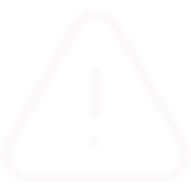 Selon les résultats de l'essai ECHO, certaines des activités qui devraient avoir lieu après la publication de l'essai ECHO ou après la publication des lignes directrices de l'OMS peuvent ne pas être pertinentes. Chaque pays doit évaluer sa situation spécifique, les résultats de l'essai et les directives ou les recommandations de l'OMS pour déterminer quelles mesures sont pertinentes et importantes à mener à bien.ActionPublic ciblePersonne / groupe responsablePartenaires collaborateursRessources nécessairesRessources existantesCalendrierActivitéActivitéActivitéActivitéActivitéActivitéActivitéActivitéEntreprendre la planification de scénarios pour les résultats possibles de l'essai ECHO, y compris les implications programmatiques et les méthodes alternatives pour les femmes à haut risques.o.Modèle de planification de scénario1Établir des buts et objectifs de communications.o.Modèles de buts et d'objectifs2Nommer le ou les porte-parole des médias et les préparer aux résultats de l'essais.o.Présenter des informations sur l'essai ECHO dans les plates-formes existantes telles que les groupes de travail techniques sur la planification familiale et le VIH, y compris la tenue de réunions conjointes avec des organisations de la société civilePartenaires de la planification familiale et de la lutte contre le VIH et organisations de la société civileFiche d'information sur l'essai ECHO4Présentation PowerPoint sur l'essai ECHO5Matériel à développer ou à adapterMatériel à développer ou à adapterMatériel à développer ou à adapterMatériel à développer ou à adapterMatériel à développer ou à adapterMatériel à développer ou à adapterMatériel à développer ou à adapterMatériel à développer ou à adapterExposé succinct sur les faits saillants de l'essai ECHO traduits dans les langues locales selon les besoinsPartenaires d'exécution de la planification familiale et  du VIH, société civile et associations professionnellesFiche d'information sur l'essai ECHO4Présentation PowerPoint sur les faits saillants de l'essai ECHO traduits dans les langues locales selon les besoinsPartenaires de la planification familiale et d'exécution, société civile et associations professionnellesPrésentation PowerPoint sur l'essai ECHO5Points de discussion des médias sur l'essai ECHO et son impact sur le pays (pour chaque scénario)Grand publicMessages de l'OMS (disponibles prochainement)6ActionPublic ciblePersonne / groupe responsablePartenaires collaborateursRessources nécessairesRessources existantesCalendrierActivitéActivitéActivitéActivitéActivitéActivitéActivitéActivitéCartographier les partenaires et les champions pour susciter l'engagement des parties prenantes à jouer un rôle actif et à servir de contre-voixs.o.Sensibiliser les associations professionnelles nationales à l'essai ECHO, partager les résultats et diffuser les résultats par l'intermédiaire de leurs réseauxAssociations professionnellesActionPublic ciblePersonne / groupe responsablePartenaires collaborateursRessources nécessairesRessources existantesCalendrierActivitéActivitéActivitéActivitéActivitéActivitéActivitéActivitéIdentifier et sélectionner les porte-parole et les personnes influentes (par exemple, les jeunes dirigeants et les utilisateurs de contraceptifs)s.o.Déterminer comment les femmes préfèrent recevoir de l'information et quelles sont leurs sources d'information fiabless.o.Guide d'utilisation de la combinaison de canaux7ActionPublic ciblePersonne / groupe responsablePartenaires collaborateursRessources nécessairesRessources existantesCalendrierActivitéActivitéActivitéActivitéActivitéActivitéActivitéActivitéTenir des réunions individuelles avec les employés clés du ministère afin de les informer des résultatsDécideursÉlaborer une stratégie de communication, en s'appuyant sur la planification des scénarios, y compris un plan clair et complet de diffusion des messages et de l'informations.o.Cadre stratégique mondial pour la communication8Préparer les porte-parole des médias avec des messages actualisés s.o.Messages de l'OMS (disponibles prochainement)6Tenir une conférence de presse à l'intention des journalistesMédiasExaminer les directives existantes en matière de planification familiale et envisager de formuler des recommandations en vue de les mettre à jour, y compris l'intégration de l'évaluation des risques liés au VIH (en attendant les directives de l'OMS)s.o.Outil d'évaluation des risques liés au VIH (disponible en septembre 2019)9Organiser des réunions sous-nationales pour planifier la diffusion au niveau des districts. Agents sanitaires de districtMatériel à développer ou à adapterMatériel à développer ou à adapterMatériel à développer ou à adapterMatériel à développer ou à adapterMatériel à développer ou à adapterMatériel à développer ou à adapterMatériel à développer ou à adapterMatériel à développer ou à adapterÉlaborer ou adapter des notes d'orientation par pays sur les résultats de l'essai et leurs conséquencesDécideursMessages de l'OMS (disponibles prochainement)6Adapter et traduire les fiches d'information à l'intention des prestataires, en les informant des faits sur l'essai ECHO, des résultats et, lorsqu'elles seront disponibles, des directives de l'OMSPrestatairesActionPublic ciblePersonne / groupe responsablePartenaires collaborateursRessources nécessairesRessources existantesCalendrierActivitéActivitéActivitéActivitéActivitéActivitéActivitéActivitéMener des actions de sensibilisation auprès des associations professionnelles nationales sur l'essai ECHO, partager les résultats et les diffuser sur leurs réseauxAssociations professionnellesActiver des réseaux nationaux de plaidoyer pour fournir des informations sur l'essai et contrôler les informationss.o.Élaborer un projet de plan de formation à l'intention des prestataires et des formateurs principaux sur les résultats de l'essai ECHO (en attente des directives de l'OMS)Formateurs du gouvernement, agents de districtMatériel à développer ou à adapterMatériel à développer ou à adapterMatériel à développer ou à adapterMatériel à développer ou à adapterMatériel à développer ou à adapterMatériel à développer ou à adapterMatériel à développer ou à adapterMatériel à développer ou à adapterAdapter les notes d'information mondiales aux contextes propres à chaque pays afin de promouvoir l'investissement accru dans une combinaison élargie de méthodesDécideursActionPublic ciblePersonne / groupe responsablePartenaires collaborateursRessources nécessairesRessources existantesCalendrierActivitéActivitéActivitéActivitéActivitéActivitéActivitéActivitéMettre à jour et finaliser les directives existantes en matière de planification familiales.o.Mettre à jour la stratégie nationale de communication pour la planification familiale (le cas échéant)s.o.Former les formateurs et les prestataires principaux (le cas échéant)Prestataires, agents de santé communautaireModule de formation (disponible fin 2019)10Intégrer les nouveaux messages dans les formations préexistantes et en cours d'emploi (le cas échéant)Prestataires, agents de santé communautaireModule de formation (disponible fin 2019)10Messages de l'OMS (disponibles prochainement)6Adapter et traduire des documents de faible niveau d'alphabétisation pour les travailleurs de la santé communautaire (le cas échéant)Agents de santé communautaireAdapter les outils de conseil et les aides à l'emploi en fonction du contexte national (le cas échéant)Prestataires et agents de santé communautaireDocuments disponibles et nouveaux documents disponibles en 202011Matériel à développer ou à adapterMatériel à développer ou à adapterMatériel à développer ou à adapterMatériel à développer ou à adapterMatériel à développer ou à adapterMatériel à développer ou à adapterMatériel à développer ou à adapterMatériel à développer ou à adapterAdapter les documents existants à l'intention des clientes/des femmes, y compris des brochures ou des livrets simples et faciles à lire qui expliquent clairement les résultats de l'essai et ce qu'ils signifient pour une femme (le cas échéant)FemmesDocuments disponibles et nouveaux documents disponibles en 202011Mettre à jour les fiches d'information contenant des faits sur l'essai ECHO, les résultats et les lignes directrices de l'OMS (le cas échéant)PrestatairesAdapter un outil normalisé d'évaluation du risque de VIH pour les femmes afin d'évaluer leur risque individuel (devra être disponible au format papier et numérique)FemmesOutil d'évaluation des risques liés au VIH (disponible en septembre 2019)9Adapter les outils de counseling et les aides à l'emploi (le cas échéant)Prestataires et agents de santé communautaireActionPublic ciblePersonne / groupe responsablePartenaires collaborateursRessources nécessairesRessources existantesCalendrierActivitéActivitéActivitéActivitéActivitéActivitéActivitéActivitéAdapter le module de formation complémentaire et le matériel pour différents groupes de travailleurs de la santé (le cas échéant)Prestataires et agents de santé communautaireIntégrer les informations relatives à l'essai ECHO dans les travaux et les formations existants avec les personnes influentes de la communauté telles que les agents de santé communautaires, les accoucheuses traditionnelles, les groupes parentaux et les groupes religieux pour diffuser l'information aux femmes (le cas échéant)Agents de santé communautaire et chefs religieuxIntégrer les messages clés dans les émissions radiophoniques/télévisées existantes et dans les scénarios des feuilletons, en particulier la modélisation du dialogue prestataire-client et la communication coupleFemmes, partenaires masculinsMessages de l'OMS (disponibles prochainement)6Intégrer des messages dans les supports d'apprentissage en ligne existants à l'intention des prestataires, tels que des vidéos de formation et de conseils, ou créer de nouveaux supports de formation pour les prestataires, selon les besoinsPrestataires et agents de santé communautaireMessages de l'OMS (disponibles prochainement)6Organiser des dialogues communautaires dans des forums où les femmes, les hommes et les adolescents se réunissentFemmes, partenaires masculinsUtiliser les réseaux sociaux pour expliquer les résultats de l'essai ECHO et pourquoi ils sont importants (le cas échéant)Femmes, partenaires masculins, autres personnes influentesActionPublic ciblePersonne / groupe responsablePartenaires collaborateursRessources nécessairesRessources existantesCalendrierActivitéActivitéActivitéActivitéActivitéActivitéActivitéActivitéIntégrer les messages clés dans les plateformes Web et de santé mobiles de planification familiale existantes (le cas échéant)  Femmes, partenaires masculinsMessages de l'OMS (disponibles prochainement)6Surveiller les rapports des médias afin de lutter contre la désinformation et d'assurer l'exactitude des rapports axés sur l'opposition connue (le cas échéant)s.o.